Imatran  StoraEnson Eläkeläiset ry.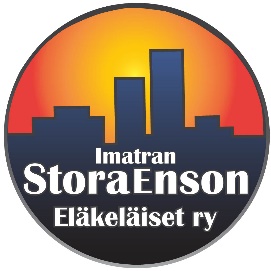 LAPINRANNAN VALVOJAT KESÄ 2024Vaihto tehdään maanantaina klo 10-12 välisenä aikana ellei valvojat keskenään toisin sovi.Varavalvoja Juha Miettinen puh. 046 933 8615.ViikkoNimiPuhelinnumeroViikko 2227.05.-02.06.Saarinen Timo050 330 3303Viikko 2303.06.-09.06.Viikko 2410.06.-16.06.Jaakola Tarmo045 321 2271Viikko 2517.06.-23.06.Veijalainen Jouni050 571 8424Viikko 2624.06.-30.06.Savolainen Jorma045 236 0995Viikko 2701.07.-07.07.Viikko 2808.07.-14.07.Väisänen Arto050 542 5284Viikko 2915.07.-21.07.Jaakola Tarmo045 321 2271Viikko 3022.07.-28.07.Hallahuhta Seija050 529 9725Viikko 3129.07.-04.08.Miettinen Juha046 933 8615Viikko 3205.08.-11.08.Miettinen Juha046 933 8615Viikko 3312.08.-18.08.Jaakola Tarmo045 321 2271Viikko 3419.08.-25.08.Veijalainen Jouni050 571 8424Viikko 3526.08.-01.09.Leppikangas Mauri040 569 0346